“Ruzgar” Ekoloji İctimai Birliyi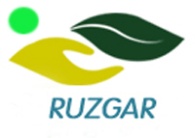 Tel: 5394113, 050-3207816, E-mail: imustafayev@mail.ru          PRES-RELIZ “Meşə yanğınlarına qarşı ictimai mübarizənin təşkili və yanğın ərazilərində yaşıllaşdırma layihələrinin həyata keçirilməsinin təbliği” Layihəsi“Ruzgar” Ekoloji İctimai Birliyi 23 May 1996-cı il tarixdə Ədliyyə Nazirliyində dövlət qeydiyyatına alınmışdır. Əsas missiyası Ətraf mühitin qorunması uğrunda İctimai hərəkatın təşkilindən ibarətdir. Birlik müxtəlif Beynəlxalq və yerli donorların yardımı ilə  40-a qədər ekoloji Layihələr yerinə yetirmişdir. 2016-cı ildə Birlik “Azərbaycan Prezidenti yanında Qeyri-hökumət Təşkilatlarına Dövlət Dəstəyi Şurasından  “Meşə yanğınlarına qarşı ictimai mübarizənin təşkili və yanğın ərazilərində yaşıllaşdırma layihələrinin həyata keçirilməsinin təbliği” Layihəsini həyata keçirmək üçün Qrant almışdır.Layihənin əsas məqsədi:  Meşə yanğınları sahəsində əhalinin məlumatlandırılması və maarifləndirilməsi üzrə təbliğatın təşkili və yanğın ərazisində yaşıllaşdırma  Layihələrinin həyata keçirilməsi vasitəsilə  ona qarşı ictimai hərəkatın formalaşdırılmasıLayinənin əhatə etdiyi ərazi:  İsmayıllı, Şəki, Qax, Zaqatala, Balakən rayonlarıLayihənin müddəti: 15 may-15 Dekabr, 7 ayLayihənin büdcəsi: 7,000.00 AZNƏlaqələndirici:  Birliyin sədri –İslam Mustafayev                            Tel/Fax:   99412-5394113 (ofis)                             Mob:     99450-3207816                               E-mail: imustafayev@mail.ru                              Web-page: http://ruzgar-ngo.org “Ruzgar” Ekoloji İctimai BirliyiTel: 5394113, 050-3207816, E-mail: imustafayev@mail.ru “Meşə yanğınlarına qarşı ictimai mübarizənin təşkili və yanğın ərazilərində yaşıllaşdırma layihələrinin həyata keçirilməsinin təbliği” Layihəsi çərçivəsində Şəki şəhərində 17 iyun 2016-cı il tarixdə keçirilən Dəyirmi Masanın                                      PRES-RELIZİ“Ruzgar” Ekoloji İctimai Birliyi  Azərbaycan Respublikasının Prezidenti yanında Qeyri-Hökumət Təşkilatlarına Dövlət Dəstəyi Şurasının maliyyə dəstəyi ilə  “Meşə yanğınlarına qarşı ictimai mübarizənin təşkili və yanğın ərazilərində yaşıllaşdırma layihələrinin həyata keçirilməsinin təbliği” Layihəsini yerinə yetirir. Layihə İsmayıllı, Şəki, Qax, Zaqatala, Balakən rayonlarını əhatə edir və 7 ay müddətində bu ərazilərdə icmalar, fermerlər, bələdiyyələr, meşə təsərrüfatı işçiləri və əhalinin digər təbəqələri arasında meşə yanğınlarının ətraf mühitə, iqtisadiyyata və insan sağlamlığına mənfi təsiri haqqında məlumatlandırma və maarifləndirmə kampaniyasına həsr olunmuşdur.  17 iyun 2016-cı il tarixdə Şəki Regional Elm Mərkəzində “Ruzgar” EİB Layihəsi çərçivəsində “Meşə yanğınlarına qarşı ictimai mübarizənin təşkili” mövzusunda Dəyirmi Masa keçirilmişdir. Tədbir Şəki Regional Elmi Mərkəzi ilə birgə təşkil edilmişdir. Tədbirin açılışında REM-in direktor müavini ,  b.e.n. Fərhad Əzizov və “Ruzgar” EİB-nin eksperti T.Haqverdiyeva açılış nitqi söyləmiş və Layihənin region üçün əhəmiyyətindən bəhs etmişlər. Layihənin koordinatoru İ.Mustafayev Layihə haqqında məlumat vermiş, onun məqsəd və vəzifələri, icra mexanizmi və həyata keçirilən tədbirlərdən danışmışdır. Layihə eksperti, t.e.n. Ş.Danyalov     “Meşə yanğınlarına qarşı mübarizə: Qabaqlayıcı tədbirlər, söndürülməsi və nəticələrinin aradan qaldırılması. QHT-in rolu” mövzusunda ətraflı məruzə etmişdir.  REM-in direktor müavini ,  b.e.n. Fərhad Əzizov “Şəki –Zagatala regionunda meşə yanğınları və onların biomüxtəlifliyə təsiri”  mövzusunda təqdimatda Şəki-Zaqatala zonasında biomüxtəlifliyin xüsusiyyətləri və baş verən yanğınların biomüxtəlifliyə təsirindən bəhs etmişdir. Son illər baş verən yanğınların  və ətraf mühitə dəyən ziyanın dinamikasını şərh etmişdir.    Yekunda Dəyirmi Masa iştirakçılarının hər biri müzakirə olunan mövzuya öz münasibətini bildirmiş, yekdilliklə Layihənin region üçün əhəmiyyətindən bəhs etmiş, bu problemin həllində əhalinin geniş kütlələrinin məlumatlandırılması və maarifləndirilməsinin əhəmiyyətinin vacib olmasını qeyd etmişlər.“Ruzgar” Ekoloji İctimai BirliyiTel: 5394113, 050-3207816, E-mail: imustafayev@mail.ru“Meşə yanğınlarına qarşı ictimai mübarizənin təşkili və yanğın ərazilərində yaşıllaşdırma layihələrinin həyata keçirilməsinin təbliği” Layihəsi çərçivəsində Balakən  şəhərində 17 iyun 2016-cı il tarixdə keçirilən Dəyirmi Masanın                            PRES-RELIZİ“Ruzgar” Ekoloji İctimai Birliyi  Azərbaycan Respublikasının Prezidenti yanında Qeyri-Hökumət Təşkilatlarına Dövlət Dəstəyi Şurasının maliyyə dəstəyi ilə  “Meşə yanğınlarına qarşı ictimai mübarizənin təşkili və yanğın ərazilərində yaşıllaşdırma layihələrinin həyata keçirilməsinin təbliği” Layihəsini yerinə yetirir. Layihə İsmayıllı, Şəki, Qax, Zaqatala, Balakən rayonlarını əhatə edir və 7 ay müddətində bu ərazilərdə icmalar, fermerlər, bələdiyyələr, QHT-lər, meşə təsərrüfatı işçiləri və əhalinin digər təbəqələri arasında meşə yanğınlarının ətraf mühitə, iqtisadiyyata və insan sağlamlığına mənfi təsiri haqqında məlumatlandırma və maarifləndirmə kampaniyasına həsr olunmuşdur.  17 iyun 2016-cı il tarixdə Balakən rayon Meşələrin bərpası və inkişafı Departamentində  “Ruzgar” EİB Layihəsi çərçivəsində “Meşə yanğınlarına qarşı ictimai mübarizənin təşkili” mövzusunda Dəyirmi Masa keçirilmişdir. Tədbir Balakən rayon Meşələrin bərpası və inkişafı Departamenti ilə  birgə təşkil edilmişdir. Tədbirin açılışında “Ruzgar” EİB-nin sədri  İslam Mustafayev  və Departamentin direktoru Paşa Koxnayev açılış nitqi söyləmiş və Layihənin region üçün əhəmiyyətindən bəhs etmişlər.  İ.Mustafayev həm də  Layihə haqqında ətraflı məlumat vermiş, onun məqsəd və vəzifələri, icra mexanizmi və həyata keçirilən tədbirlərdən danışmışdır. Layihə eksperti, t.e.n. Ş.Danyalov     “Meşə yanğınlarına qarşı mübarizə: Qabaqlayıcı tədbirlər, söndürülməsi və nəticələrinin aradan qaldırılması. QHT-in rolu” mövzusunda ətraflı məruzə etmişdir. Bu sahədə əhali arasında məlumatlandırmanın və maarifləndirmənin vacib olduğunu vurğulamışdır.  “Ruzgar” EİB-nin eksperti prof.  T.Haqverdiyeva “Meşə yanğınlarına qarşı mübarizədə ekoloji təhsil və maarifləndirmənin rolu”   mövzusunda məruzə etdi. Ölkəmizdə bu sahədə mütəxəssislər hazırlayan təhsil müəssisələrinin potensialı, ixtisaslaşmalar və təlim kursları haqqında məlumat verdi.     Yekunda Dəyirmi Masa iştirakçıları müzakirə olunan mövzuya öz münasibətini bildirmiş, yekdilliklə Layihənin region üçün əhəmiyyətindən bəhs etmiş, bu problemin həllində əhalinin geniş kütlələrinin məlumatlandırılması və maarifləndirilməsinin əhəmiyyətinin vacib olmasını qeyd etmişlər. “Ruzgar” Ekoloji İctimai BirliyiTel: 5394113, 050-3207816, E-mail: imustafayev@mail.ru“Meşə yanğınlarına qarşı ictimai mübarizənin təşkili və yanğın ərazilərində yaşıllaşdırma layihələrinin həyata keçirilməsinin təbliği” Layihəsi çərçivəsində Qax  şəhərində 01 sentyabr 2016-cı il tarixdə keçirilən Dəyirmi Masanın                            PRES-RELIZİ“Ruzgar” Ekoloji İctimai Birliyi  Azərbaycan Respublikasının Prezidenti yanında Qeyri-Hökumət Təşkilatlarına Dövlət Dəstəyi Şurasının maliyyə dəstəyi ilə  “Meşə yanğınlarına qarşı ictimai mübarizənin təşkili və yanğın ərazilərində yaşıllaşdırma layihələrinin həyata keçirilməsinin təbliği” Layihəsini yerinə yetirir. Layihə İsmayıllı, Şəki, Qax, Zaqatala, Balakən rayonlarını əhatə edir və 7 ay müddətində bu ərazilərdə icmalar, fermerlər, bələdiyyələr, QHT-lər, meşə təsərrüfatı işçiləri və əhalinin digər təbəqələri arasında meşə yanğınlarının ətraf mühitə, iqtisadiyyata və insan sağlamlığına mənfi təsiri haqqında məlumatlandırma və maarifləndirmə kampaniyasına həsr olunmuşdur.  01 sentyabr 2016-cı il tarixdə Qax rayon Meşələrin bərpası və inkişafı Departamentində  “Ruzgar” EİB Layihəsi çərçivəsində “Meşə yanğınlarına qarşı ictimai mübarizənin təşkili” mövzusunda Dəyirmi Masa keçirilmişdir. Tədbir Qax rayon Meşələrin bərpası və inkişafı Departamenti ilə  birgə təşkil edilmişdir. Tədbirin açılışında “Ruzgar” EİB-nin sədri  İ.Mustafayev  və Departamentin direktoru Azad   Şəfiyev açılış nitqi söyləmiş və Layihənin region üçün əhəmiyyətindən bəhs etmişlər.  İ.Mustafayev həm də  Layihə haqqında ətraflı məlumat vermiş, onun məqsəd və vəzifələri, icra mexanizmi və həyata keçirilən tədbirlərdən danışmışdır. Layihə eksperti, t.e.n. Ş.Danyalov     “Meşə yanğınlarına qarşı mübarizə: Qabaqlayıcı tədbirlər, söndürülməsi və nəticələrinin aradan qaldırılması. QHT-in rolu” mövzusunda ətraflı məruzə etmişdir. Bu sahədə əhali arasında məlumatlandırmanın və maarifləndirmənin vacib olduğunu vurğulamışdır.  Ölkəmizdə bu sahədə mütəxəssislər hazırlayan təhsil müəssisələrinin potensialı, ixtisaslaşmalar və təlim kursları haqqında məlumat verilmişdir.     Yekunda Dəyirmi Masa iştirakçıları müzakirə olunan mövzuya öz münasibətini bildirmiş, yekdilliklə Layihənin region üçün əhəmiyyətindən bəhs etmiş, bu problemin həllində əhalinin geniş kütlələrinin məlumatlandırılması və maarifləndirilməsinin əhəmiyyətinin vacib olmasını qeyd etmişlər. Almalı bələdiyyəsində 2 il əvvəl yanmış ərazidə meşənin bərpa olunmasını bu layihə üçün pilot sahə kimi seçilməsi məsləhət görülmüşdür.